LISTING LABEL ORDER FORMMinimum order: USD 50.00 for 500 labels, additional rolls of 250 are USD 25.00 per roll.   Dimensions: 3.6 inches (9.144 cm) wide by 1.2 inches (3.048 cm) highExample:	 				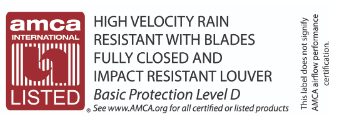 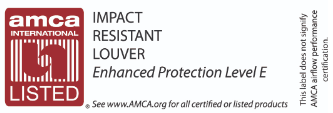 We agree that AMCA Certified Rating Program seals and labels are the property of the Air Movement and Control Association (AMCA) International, Inc. Reproductions are strictly prohibited and can only be obtained through AMCA International USA headquarters. Seals and labels can only be ordered and applied to products by the licensees who have the listed product in the appendices to the License Agreement and in accordance with AMCA Publication 11-22 and AMCA Publication 512-09. Orders require payment up front, and the company must have no outstanding invoices for other AMCA resources before shipment.Bill ToShip To, if different from Bill toCompany: Attention Name: Address: City: 	       State/Province: 	Zip/Postal Code: 	Country:                         PO #: Manufacturing Company: Attention Name: Address: City: 	       State/Province: 	Zip/Postal Code: 	Country: Order ContactShipping Account Full Name:   		Title:  Email:  Phone: DHL Account:  	FedEx Account: UPS:    Regular  Expedite  Shipping will default to regular if not selected.Engineering ContactMarketing Contact Full Name:   	Title:  Email:  Phone: Full Name:   	Title:  Email:  Phone: LabelDescriptionYour part# # of RollsMin. 2AmountMin. USD 50CT-AMCA 540Cycle Tested per AMCA 540HVRR-FCHigh Velocity Rain Resistant with Blades Fully Closed -550HVRR & IR–FC-DHigh Velocity Rain Resistant with Blades Fully Closed & Impact Resistant Louver - Basic Protection Level DHVRR & IR–FC-EHigh Velocity Rain Resistant with Blades Fully Closed & Impact Resistant Louver - Enhanced Protection Level EHVRR-FOHigh Velocity Rain Resistant with Blades Fully OpenHVRR & IR–FO-DHigh Velocity Rain Resistant with Blades Fully Open & Impact Resistant Louver - Basic Protection Level DHVRR &IR–FO-EHigh Velocity Rain Resistant with Blades Fully Open & Impact Resistant Louver - Enhanced Protection Level EIR-BImpact Resistant Louver - Basic Protection Level DIR-EImpact Resistant Louver - Enhanced Protection Level E410BL-CHIPublication 410-96 - Recommended Safety Practices for Users & Installers of Industrial and Commercial Fans - Chinese410BL-ENGPublication 410-96 - Recommended Safety Practices for Users & Installers of Industrial and Commercial Fans - EnglishSub-totalSub-totalSub-totalAMCA use only: Shipping & handlingAMCA use only: Shipping & handlingAMCA use only: Shipping & handling